Πληροφορίες:  	1148ΚΟΙΝ:	Πίνακας Αποδεκτών: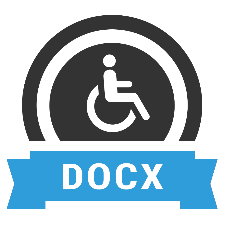 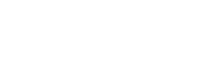 